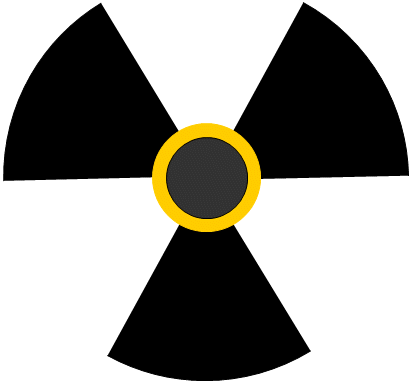 Image format filevideo format fileBY :Badryah Dhahi Al-otaibi431201629Image  format file :Image file formats are standardized means of organizing and storing digital images. Image files are composed of digital data in one of these formats that can be raster zed for use on a computer display or printer. An image file format may store data in uncompressed, compressed, or vector formats. Once raster zed, an image becomes a grid of pixels, each of which has a number of bits to designate its color equal to the color depth of the device displaying it .Major graphic file formats:ملفات الصور :هي مجموعة من البيانات الرقمية يمكن تنقيطها لتعرض على الشاشة أو الطابعة .. ويمكن استخدام ملفات الصور لتخزين البيانات , الصور عبارة عن شبكة من البيكسل , كل منها يحتوي على عدد (Bits )عددها يؤثر على عمق الألوان ودقتها أثناء العرض .أهم تنسيقات الملفات الصورية :Video format file :Video is the technology of electronically capturing, recording, processing, storing, transmitting, and reconstructing a sequence of still images representing scenes in motion.ملفات الفيديو :هي تقنية تسمح بالتقاط , وتصوير , و تسجيل ومعالجة وتخزين وكما يتيح إعادة  بناء الصور الثابتة لتصبح مشاهد متحركة .